Nr.  116484  din 02.07,2020ANUNŢ COLECTIV,pentru comunicare prin publicitate              În temeiul  art. 47 alin. (5) din Legea nr. 207 din 20.07.2015 privind Codul de procedură fiscală, republicată, cu modificările şi completările ulterioare, comunicăm că au fost emise acte administrative fiscale pentru următorii contribuabili:                            Actul administrativ fiscal poate fi consultat de titularul acestuia la sediul Direcţiei Generala Impozite, Taxe si Alte Venituri Locale – Serviciul de Urmarire si Executare Silită,Amenzi din  str. Domnească nr. 13, bl. L parter.              Prezentele acte administrative fiscale se consideră communicate în termen de 15 zile de la data afişării anunţului, respectiv         .              Dacă aveţi nelămuriri în legătură cu acest anunţ, o puteţi contacta pe doamna Ciriplinschi Aurora la sediul nostru sau la numărul de telefon 0236/307790.                                                                                                                           ŞEF SERVICIU                                                                                                     Cj. Adriana EnacheNr. crtNumele şi prenumele / denumirea contribuabiluluiDomiciliul fiscal al contribuabiluluiDenumirea actului administrativ fiscal / nr. şi data actului: somatia nr.1ANGHELIE NICOLETAStr. CALUGARENI Nr. 7 Bl. P3 Ap. 5133973/06,04,20202BIRCA DUMITRUStr. SATURN Nr. 7 Bl. C8 Ap. 251367753/13,04,20203BLEHOIANU MICHAELStr. NAE LEONARD Nr. 15 Bl. D8 Ap. 2052949/06,04,20204BORS FLORIN-LEONARDStr. CLUJ Nr. 45 Bl. DOJA2 Ap. 91350996/08,04,20205BORS ION-MARCELStr. EREMIA GRIGORESCU Nr. 6 Bl. K1 Ap. 20259/14,04,20206CHIRICA MIRELAStr. SATURN Nr. 30 Bl. I5- Ap. 4447492/25,03,20207CHITIC LAURENTIUStr. CLUJ Nr. 10 Bl. D2A Ap. 832084/06,04,20208CIOBOTARU MADALINA-SUNITAStr. CALUGARENI Nr. 22 Bl. U2 Ap. 3747543/06,04,20209CIOLAN ZAMFIRStr. SATURN Nr. 28 Bl. B4 Ap. 2145061/27,03,202010CIOLAN ZAMFIRStr. SATURN Nr. 28 Bl. B4 Ap. 2145059/27,03,202011CIUPERCA-BARTA MARIUSStr. SATURN Nr. 16 Bl. D2 Ap. 5937177/20,03,202012 CODIRLA MARIANStr. CALUGARENI Nr. 10B Bl. P7A Ap. 3929/14,04,202013COMINOS LEONARDOStr. SATURN Nr. 24 Bl. D3 Ap. 2281/14,04,202014DANESCU DOINITAStr. NAE LEONARD Nr. 37 Bl. U13 Ap. 1415463/02,04,202015DANESCU  MIOARA-GINAStr. CALUGARENI Nr. 24 Bl. U3 Ap. 2018219/02,04,202016DIACONU TUDORStr. TECUCI Nr. 208 Bl. O1 Ap. 5645069/27,03,202017DIMA GEORGEStr. BASARABIEI Nr. 121 Bl. C17 Ap. 3947621/04,04,202018DROSU ADRIANStr. EREMIA GRIGORESCU Nr. 6 Bl. K1 Ap. 2647571/06,04,202019DRUGAN DUMITRU DANIELStr. NAE LEONARD Nr. 21 Bl. R1 Ap. 441364708/13,04,202020FAWZY RASHWAN-HELALStr. TECUCI Nr. 156C Bl. T3 Ap. 1052006/02,04,202021FRUMUSANU OANA-MARIAStr. PODUL INALT Nr. 6 Bl. U1B Ap. 2137816/01,04,202022FRUMUSANU OANA-MARIAStr. PODUL INALT Nr. 6 Bl. U1B Ap. 211364796/13,04,202023GAVRILA NICOLAEStr. TECUCI Nr. 211 Bl. M7 Ap. 38173/14,04,202024GRAUR CATALIN MARIUSStr. NAE LEONARD Nr. 6 Bl. C6 Ap. 7437775/01,04,202025GROSU ROBERT MARIUSStr. MAGURA Nr. 4 Bl. K9A Ap. 37293/14,04,202026MELINTE CONSUELAStr. TECUCI Nr. 217 Bl. PM7 Ap. 1343355/25,03,202027 MODRUZ PETRIAStr. SATURN Nr. 22 Bl. C5 Ap. 751070/27,03,202028MUNTEANU GABIStr. NUFARULUI Nr. 1 Bl. S14 Ap. 5344198/01,04,202029MUNTEANU MARIANStr. GENERAL DRAGALINA Nr. 6 Bl. C6C Ap. 1530362/06,04,202030NECHIFOR BOGDAN-PETRICAStr. ALBA IULIA Nr. 11 Bl. L4A Ap. 482011/08,04,202031POPA CRISTINEL-IULIANStr. CALUGARENI Nr. 12 Bl. K6 Ap. 46898/14,04,202032POPOVICI MARICELStr. CLUJ Nr. 19 Bl. H4 Ap. 3251836/02,04,202033RUSE MARIUS-FLORENTINStr. SATURN Nr. 30 Bl. I5 Ap. 6451747/02,04,202034SALINIEVICI FLORINStr. BASARABIEI Nr. 9343501/25,03,202035SIMION IULIAN – MARIANStr. BASARABIEI Nr. 3552912/06,04,202036STANESCU ELVISStr. ALBA IULIA Nr. 401647/08,04,202037VADUVA PAULA ROXANAStr. BASARABIEI Nr. 7651067/27,03,2020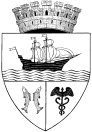 